Муниципальное автономное общеобразовательное учреждение «Средняя школа № 2 с углубленным изучением отдельных предметов» 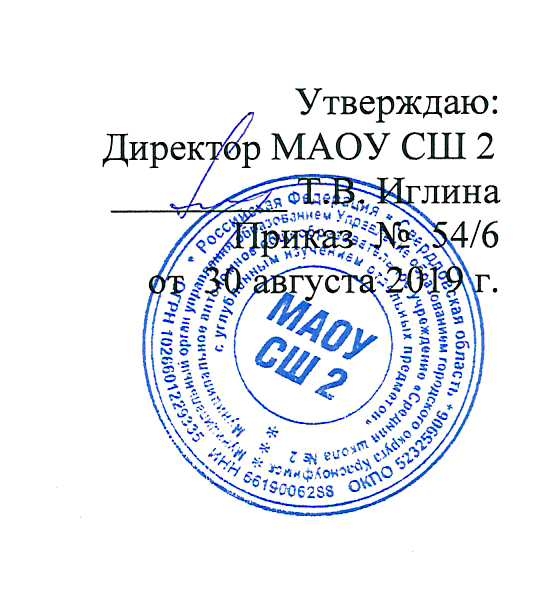 РАБОЧАЯ ПРОГРАММАПредметная область             Родной язык и родная литератураУчебный предмет	          Родной язык Класс                                      10 – 11ГО КрасноуфимскПланируемые результаты освоения основной образовательной программыЛичностные результаты освоения основной образовательной программы должны отражать:1) российскую гражданскую идентичность, патриотизм, уважение к своему народу, чувства ответственности перед Родиной, гордости за свой край, свою Родину, прошлое и настоящее многонационального народа России, уважение государственных символов (герб, флаг, гимн);2) гражданскую позицию как активного и ответственного члена российского общества, осознающего свои конституционные права и обязанности, уважающего закон и правопорядок, обладающего чувством собственного достоинства, осознанно принимающего традиционные национальные и общечеловеческие гуманистические и демократические ценности;3) готовность к служению Отечеству, его защите;4) сформированность мировоззрения, соответствующего современному уровню развития науки и общественной практики, основанного на диалоге культур, а также различных форм общественного сознания, осознание своего места в поликультурном мире;5) сформированность основ саморазвития и самовоспитания в соответствии с общечеловеческими ценностями и идеалами гражданского общества; готовность и способность к самостоятельной, творческой и ответственной деятельности;6) толерантное сознание и поведение в поликультурном мире, готовность и способность вести диалог с другими людьми, достигать в нём взаимопонимания, находить общие цели и сотрудничать для их достижения;7) навыки сотрудничества со сверстниками, детьми младшего возраста, взрослыми в образовательной, общественно полезной, учебно-исследовательской, проектной и других видах деятельности;8) нравственное сознание и поведение на основе усвоения общечеловеческих ценностей;9) готовность и способность к образованию, в том числе самообразованию, на протяжении всей жизни; сознательное отношение к непрерывному образованию как условию успешной профессиональной и общественной деятельности;10) эстетическое отношение к миру, включая эстетику быта, научного и технического творчества, спорта, общественных отношений;11) принятие и реализацию ценностей здорового и безопасного образа жизни, потребности в физическом самосовершенствовании, занятиях спортивно-оздоровительной деятельностью, неприятие вредных привычек: курения, употребления алкоголя, наркотиков;12) бережное, ответственное и компетентное отношение к физическому и психологическому здоровью, как собственному, так и других людей, умение оказывать первую помощь;13) осознанный выбор будущей профессии и возможностей реализации собственных жизненных планов; отношение к профессиональной деятельности как возможности участия в решении личных, общественных, государственных, общенациональных проблем;14) сформированность экологического мышления, понимания влияния социально-экономических процессов на состояние природной и социальной среды; приобретение опыта эколого-направленной деятельности;15) ответственное отношение к созданию семьи на основе осознанного принятия ценностей семейной жизни.  Метапредметные результаты освоения основной образовательной программы должны отражать:1) умение самостоятельно определять цели деятельности и составлять планы деятельности; самостоятельно осуществлять, контролировать и корректировать деятельность; использовать все возможные ресурсы для достижения поставленных целей и реализации планов деятельности; выбирать успешные стратегии в различных ситуациях;2) умение продуктивно общаться и взаимодействовать в процессе совместной деятельности, учитывать позиции других участников деятельности, эффективно разрешать конфликты;3) владение навыками познавательной, учебно-исследовательской и проектной деятельности, навыками разрешения проблем; способность и готовность к самостоятельному поиску методов решения практических задач, применению различных методов познания;4) готовность и способность к самостоятельной информационно-познавательной деятельности, включая умение ориентироваться в различных источниках информации, критически оценивать и интерпретировать информацию, получаемую из различных источников;5) умение использовать средства информационных и коммуникационных технологий (далее – ИКТ) в решении когнитивных, коммуникативных и организационных задач с соблюдением требований эргономики, техники безопасности, гигиены, ресурсосбережения, правовых и этических норм, норм информационной безопасности;6) умение определять назначение и функции различных социальных институтов;7) умение самостоятельно оценивать и принимать решения, определяющие стратегию поведения, с учётом гражданских и нравственных ценностей;8) владение языковыми средствами – умение ясно, логично и точно излагать свою точку зрения, использовать адекватные языковые средства;9) владение навыками познавательной рефлексии как осознания совершаемых действий и мыслительных процессов, их результатов и оснований, границ своего знания и незнания, новых познавательных задач и средств их достижения. Предметные результаты освоения основной образовательной программы устанавливаются для учебных предметов на базовом и углубленном уровнях.Предметные результаты освоения основной образовательной программы должны обеспечивать возможность дальнейшего успешного профессионального обучения или профессиональной деятельности. Предметные результаты должны обеспечить:сформированность представлений о роли языка в жизни человека, общества, государства; приобщение через изучение русского и родного (нерусского) языка, иностранного языка и литературы к ценностям национальной и мировой культуры;способность свободно общаться в различных формах и на разные темы;свободное использование словарного запаса;сформированность умений написания текстов по различным темам на русском и родном (нерусском) языках и по изученной проблематике на иностранном языке, в том числе демонстрирующих творческие способности обучающихся;сформированность устойчивого интереса к чтению как средству познания других культур, уважительного отношения к ним;сформированность навыков различных видов анализа литературных произведений. Предметные результаты изучения предметной области должны отражать:1) сформированность понятий о нормах русского, родного (нерусского) литературного языка и применение знаний о них в речевой практике;2) владение навыками самоанализа и самооценки на основе наблюдений за собственной речью;3) владение умением анализировать текст с точки зрения наличия в нём явной и скрытой, основной и второстепенной информации;4) владение умением представлять тексты в виде тезисов, конспектов, аннотаций, рефератов, сочинений различных жанров;5) знание содержания произведений русской, родной и мировой классической литературы, их историко-культурного и нравственно-ценностного влияния на формирование национальной и мировой;6) сформированность представлений об изобразительно-выразительных возможностях русского, родного (нерусского) языка;7) сформированность умений учитывать исторический, историко-культурный контекст и контекст творчества писателя в процессе анализа художественного произведения;8) способность выявлять в художественных текстах образы, темы и проблемы и выражать своё отношение к ним в развёрнутых аргументированных устных и письменных высказываниях;9) владение навыками анализа художественных произведений с учётом их жанрово-родовой специфики; осознание художественной картины жизни, созданной в литературном произведении, в единстве эмоционального личностного восприятия и интеллектуального понимания;10) сформированность представлений о системе стилей языка художественной литературы.Тематическое планирование 10 классТематическое планирование 11 классРассмотрена и принята на заседании педагогического советаПротокол № 1 от  30 августа .№ п/пНазвание темыКол-во ч.№ п/пНазвание темыКол-во ч.Язык. Общие сведения о языке.81.Язык как многофункциональная развивающаяся знаковая система и общественное явление. Языки естественные и искусственные.Языки государственные, мировые, межнационального общения.12.Основные функции языка.Социальные функции русского языка.13.Русский язык как один из индоевропейских языков. Русский язык в кругу других славянских языков.14.Историческое развитие русского языка. Роль старославянского языка в развитии русского языка.15.Русский язык в Российской Федерации и в современном мире. Формы существования русского национального языка.16.Роль форм русского языка в становлении и развитии русского языка .Проблемы экологии языка.17.Активные процессы в русском языке на современном этапе. Взаимообогащение языков как результат взаимодействия национальных культур.18.Лингвистика в системе гуманитарного знания. Русский язык как объект научного изучения. Лингвистический эксперимент.1Речь. Речевое общение.89.Речевое общение как форма взаимодействия людей в процессе их познавательно-трудовой деятельности.110..Основные сферы речевого общения, их соотнесенность с функциональными разновидностями языка.111Речь как деятельность. Виды речевой деятельности: продуктивные и рецептивные.112.Особенности восприятия чужого высказывания и создания собственного высказывания в устной и письменной форме.113.Овладение речевыми стратегиями и тактиками, обеспечивающими успешность общения в различных жизненных ситуациях.114.Речевое общение и его основные элементы. Виды речевого общения. Сферы и ситуации речевого общения. Осознанное использование разных видов чтения и аудирования в зависимости от коммуникативной установки.115.Способность извлекать необходимую информацию из различных источников.Владение умениями информационной переработки прочитанных и прослушанных текстов.116.Комплексный лингвистический анализ текста. Монологическая и диалогическая речь.1№ п/пНазвание темыКол-во ч.№ п/пНазвание темыКол-во ч.Речь. Речевое общение.141.Функциональная стилистика как учение о функционально-стилистической дифференциации языка.12.Функциональные стили как разновидности современного русского языка.13.Стилистические ресурсы языка.14.Сфера употребления, типичные ситуации речевого общения, задачи речи, характерные для разговорного языка, научного, публицистического, официально-делового стилей.15. Культура публичной речи.16.Публичное выступление: выбор темы, определение цели, поиск материала.17.Композиция публичного выступления.18.Культура публичного выступления с текстами различной жанровой принадлежности.19.Речевой самоконтроль, самооценка, самокоррекция.110.Основные жанры разных стилей.111.Отличия языка художественной литературы от других разновидностей современного русского языка.112.Информационная переработка текстов. Виды преобразования текста.113.Лингвистический анализ текстов различных функциональных разновидностей языка.114.Проведение стилистического анализа текстов разных стилей и функциональных разновидностей языка.1Культура речи.2015.Основные аспекты культуры речи: нормативный, коммуникативный и этический.116.Взаимосвязь языка и культуры.117.Лексика, обозначающая предметы и явления традиционного русского быта.118.Взаимообогащение языков как результат взаимодействия национальных культур.119.Коммуникативная целесообразность, уместность, точность, ясность, выразительность речи.120.Оценка коммуникативных качеств и эффективности речи. Причины коммуникативных неудач, их предупреждение и преодоление.121.Культура публичной речи.122.Культура научного и делового общения.123.Особенности речевого этикета в официально-деловой, научной и публицистической сферах общения.124.Культура разговорной речи.125.Языковая норма и ее функции.126.Орфоэпические нормы.127.Лексические нормы.128.Грамматические нормы.129.Стилистические нормы.130.Совершенствование собственных коммуникативных способностей и культуры речи.131.Способность осуществлять речевой самоконтроль, анализировать речь с точки зрения ее эффективности в достижении поставленных коммуникативных задач.132.Анализ коммуникативных качеств и эффективности речи. Редактирование текстов различных стилей и жанров на основе знаний о нормах русского литературного языка.133.Нормативные словари современного русского языка и лингвистические справочники; их использование.134.Использование этимологических словарей и справочников для подготовки сообщений об истории происхождения некоторых слов и выражений, отражающих исторические и культурные традиции страны.1